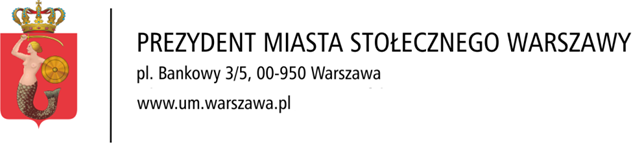 KLAUZULA INFORMACYJNA O PRZETWARZANIU DANYCH OSOBOWYCH(NA PODSTAWIE PRZEPISU PRAWA I ZGODY)Będziemy przetwarzać Pani/Pana dane osobowe, by mogła/mógł Pani/Pan załatwić sprawę w Urzędzie m.st. Warszawy. Pani/Pana dane osobowe będą podlegały zautomatyzowanemu przetwarzaniu, ale nie będą profilowane.Kto administruje moimi danymi?Administratorem Pani/Pana danych osobowych przetwarzanych w Urzędzie m.st. Warszawy jest Prezydent m.st. Warszawy, z siedzibą w Warszawie (00-950), Pl. Bankowy 3/5. Na pytania dotyczące sposobu i zakresu przetwarzania Pani/Pana danych, a także o przysługujące Pani/Panu prawa odpowie Inspektor Ochrony Danych w Urzędzie m.st. Warszawy. Proszę je wysłać na adres: iod@um.warszawa.pl.Dlaczego moje dane są przetwarzane?Wynika to bezpośrednio z konkretnego przepisu prawa, tj. ustawy z dnia 20 lipca 2018 r. o przekształceniu prawa użytkowania wieczystego gruntów zabudowanych na cele mieszkaniowe w prawo własności tych gruntów, ustawy z dnia 14 czerwca 1960 r. kodeks postępowania administracyjnego, Uchwały nr LXXV/2128/2018 Rady m.st. Warszawy z dnia 18 października 2018 r. ze zm., Uchwały nr LXXVIII/835/2020 Rady m.st. Warszawy z dnia 19 marca 2020 r. lub jest niezbędne do wykonania zadania w interesie publicznym albo w ramach sprawowania władzy publicznej oraz w określonym zakresie wynika z treści udzielonej przez Panią/Pana zgody.Pani/Pana dane osobowe przetwarzane są w celu/celach: wydania zaświadczenia o przekształceniu i innych zaświadczeń i informacji związanych z przekształceniem lub wydania postanowienia o odmowie wydania zaświadczenia potwierdzającego przekształcenie prawa użytkowania wieczystego w prawo własności oraz w celu wynikającym z treści udzielonej przez Panią/Pana zgody.Podanie przez Panią/Pana danych osobowych jest obowiązkowe, w zakresie danych przetwarzanych na podstawie przepisów prawa. Jeśli Pani/Pan tego nie zrobi, nie będziemy mogli zrealizować sprawy. W pozostałym zakresie podanie danych jest dobrowolne.Jak długo będą przechowywane moje dane?Pani/Pana dane osobowe będą przechowywane przez czas posiadania tytułu prawnego do gruntu podlegającego przekształceniu prawa użytkowania wieczystego gruntu w prawo własności gruntu tj. maksymalnie przez czas :20 lat w przypadku opłaty rocznej33 lat w przypadku opłaty rocznej bez pomocy publicznej dla 3% stawki opłaty rocznej50 lat w przypadku opłaty rocznej bez pomocy publicznej dla 2% stawki opłaty rocznej99 lat w przypadku opłaty rocznej bez pomocy publicznej dla 1% stawki opłaty rocznejw przypadku opłaty jednorazowej do momentu wydania przez organ zaświadczenia o wniesieniu opłaty jednorazowej z tytułu przekształcenia, zaś w odniesieniu do danych przetwarzanych na podstawie zgody - do momentu jej odwołania lub realizacji celu, który został w niej wskazany. Potem, zgodnie z przepisami, dokumenty trafią do archiwum zakładowego.Kto może mieć dostęp do moich danych?Odbiorcami Pana/Pani danych osobowych mogą być:podmioty, którym Administrator powierzy przetwarzanie danych osobowych, w szczególności:podmioty świadczące na rzecz urzędu usługi informatyczne, pocztowe;podmioty świadczące na rzecz urzędu usługi eksperckie – np. wykonywanie operatów szacunkowych wyceny nieruchomości w celu ustalenia wysokości opłaty przekształceniowej;organy publiczne i inne podmioty, którym Administrator udostępni dane osobowe na podstawie przepisów prawa; Jakie mam prawa w związku z przetwarzaniem moich danych?Ma Pani/Pan prawo do: dostępu do danych osobowych, w tym uzyskania kopii tych danych;żądania sprostowania (poprawienia) danych osobowych;żądania usunięcia danych osobowych (tzw. prawo do bycia zapomnianym), w przypadku gdy:dane nie są już niezbędne do celów, dla których były zebrane lub w inny sposób przetwarzane;nie ma podstawy prawnej do przetwarzania Pani/Pana danych osobowych;wniosła Pani/Pan sprzeciw wobec przetwarzania i nie występują nadrzędne prawnie uzasadnione podstawy przetwarzania;Pani/Pana dane przetwarzane są niezgodnie z prawem;Pani/Pana dane muszą być usunięte, by wywiązać się z obowiązku wynikającego z przepisów prawa.żądania ograniczenia przetwarzania danych osobowych;sprzeciwu wobec przetwarzania danych – w przypadku, gdy łącznie spełnione są następujące przesłanki:zaistnieją przyczyny związane z Pani/Pana szczególną sytuacją;dane przetwarzane są w celu wykonania zadania realizowanego w interesie publicznym lub w ramach sprawowania władzy publicznej powierzonej Administratorowi, z wyjątkiem sytuacji, w której Administrator wykaże istnienie ważnych prawnie uzasadnionych podstaw do przetwarzanie danych osobowych, nadrzędnych wobec interesów, praw i wolności osoby, której dane dotyczą, lub podstaw do ustalenia, dochodzenia lub obrony roszczeń;wniesienia skargi do Prezesa Urzędu Ochrony Danych Osobowych w przypadku powzięcia informacji o niezgodnym z prawem przetwarzaniu w Urzędzie m.st. Warszawy Pani/Pana danych osobowych;wycofania zgody w dowolnym momencie – w stosunku do danych przetwarzanych na jej podstawie;przenoszenia danych – w stosunku do danych przetwarzanych na podstawie zgody,w przypadku, gdy ich przetwarzanie odbywa się w sposób zautomatyzowany.